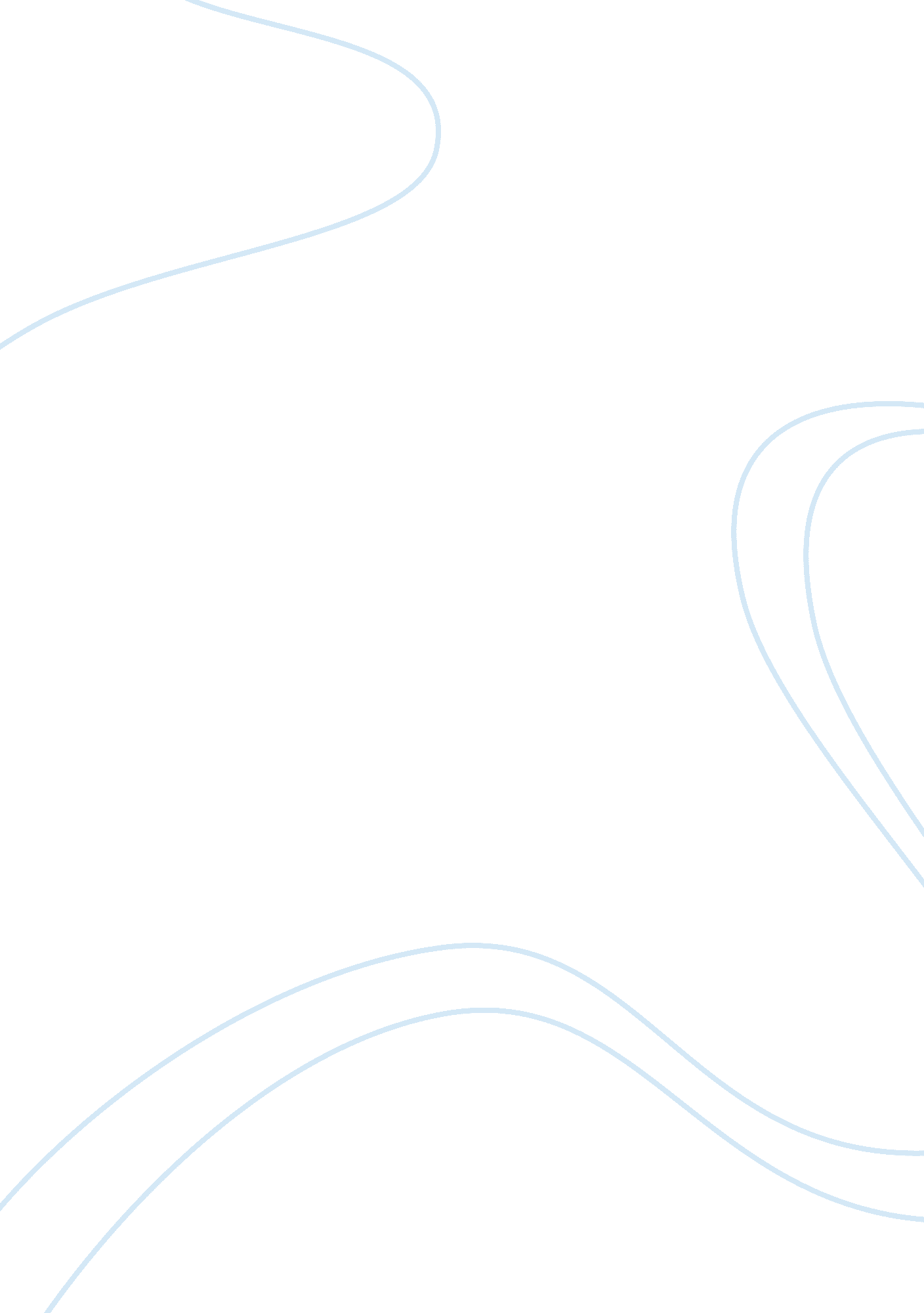 Nfl rule changes – football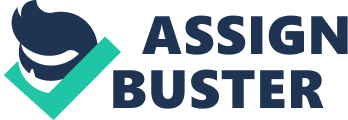 Sorry ladies but this one is for the guys. Fellas close your eyes imagine you went through college playing your favorite sport or in this case football, imagine your on defense the running back has the ball he’s about to score the game winning touchdown and just as he’s getting to run across the goal line BAM! You knock him clean off his feet before he scores and you guys win the game. But wait you hear whistles and see flags everywhere, you just got penalized for un-sportsmen like conduct, the ball is placed at the spot of the penalty and you get fined over $25, 000 dollars, all because your helmet accidently hit the other player’s helmet. This is what the NFL has come down to people. In this speech I am going to share with you the new rules implemented into football, the type of fines you get for playing football (doing your job) and how I think football will be ruined in the next 10 years. To Begin With, according to http://www. nfl. com/rulebook over the last ten years or so football (NFL and NCAA) has been adding rules that are intended to protect players, and rules that have no significance other than to give the offense an advantage . Roughing the passer rules, illegal contact, horse collar tackling, below the waist blocks, head to head contact, and many more. Football to me is a gladiator sport played by tough strong men who play hurt and try to hurt others. It seems that lately the leagues just want high profile players scoring all the time, with noviolenceor defense. It’s becoming more like basketball, is the game on the decline? Also, look at the tough as nails superstars of last year, where have they gone. And if you can watch a football game from the 50s, 60s or 70? Yes, these rules have made football rather boring. Obviously, they don’t remember names such as Mean Joe Greene, Jack Lambert, Howie Long, and others. These guys were hard hitting players. The NFL says they are looking out for the future of the players and that’s why they implement all these rules but then at the same time they lengthen the season it just doesn’t make sense. Secondly, let’s go back to the 2011 season the infamous “ lockout” where in a few short words “ the NFL was going broke” thankfully they got through it and now we have football for sure until 2016. But it’s funny to see the results of the lockout till this day. Two years ago players didn’t have to worry about all these strictly enforced rules but now since the NFL needs moremoneyyou hear about all these ridiculous fines that the players get for simply just doing their job which is to play football. There are people in this world that work hard every day of their lives and most of them don’t make what football players get fined in a whole year of working. For example, according to the Bleach Report at http://bleacherreport. com players such as E. J. Henderson who was fined $5, 000 for illegal use of hands, Richie Incognito was also fined for $5, 000 for a facemask penalty and an additional $5, 000 for an illegal chop block. Plaxico Burress was fined $5, 000 for tossing a ball into the stands after scoring a touchdown against San Francisco; DeAngelo Williams was fined $7, 500 for throwing a couple balls into the stands in their game against New Orleans. And a real ridiculous one was Lamar Woodley who was fined $10, 000 for sacking Redskins quarterback Jason Campbell “ in an intimidating manner. I know it’s not just me who thinks these fines are ill-advised. Last, let’s talk about how I think the NFL or the game of football in general is going to change. We can all agree that football now isn’t the same football ten, twenty years ago which in some ways can be good for instance the equipment has improved in great strides but even though they are making more protective equipment they are taking the violence that I and the rest of America like that comes with the game of football. By adding all these rules that you can’t hit players a certain way, you have to use certain body parts to tackle, and even after the tackle you have all that adrenaline corseting through your veins and you can’t even express your emotions without getting penalized and as a football player I can tell you that’s unfair that’s what the people like to see the emotion. Now let’s talk about college football even they have added rules to the rule book. And as much as some of you might not think it’s a big deal it is to us defensive players, because now not only do we have to figure out what the offense is doing, where the ball is at now we have to worry about when they have the ball where to “ properly” tackle them or having to wait till the receiver has “ complete control” of the ball before a defensive player can hit him, how is that football if I’m letting him catch the ball I was under the impression that we don’t let them catch the ball but whatever. And according to http://www. theatlanticwire. om they are even trying to change more rules to make football “ more safe” at this rate kids in college aren’t going to want to play professional football anymore which will cause a big problem cause according to NFL. com NFL merchandise makes up for 53% of its total profit. And no one will watch what is left of what the NFL calls football. To conclude, to sum up what I’m trying to say is if no one stands up to what the commissioners are trying to do with football there’s going to be a lot of changes that no one likes they need to come up with some kind of alternative to fining player and suspending the for doing their jobs. So next time you’re watching a game on TV or at the stadium and you see a player get tackled and it’s a big hit just remember the person who tackled the player is most likely going to get fined more than most people in America make in a year. And mark my words if the NFL doesn’t do something quick the fans will have a big impact and football will change as we know it. Ron, Rokhy. " NFL tackling itself with new “ safety” rules. " Daily Sundial. 